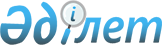 О создании Межведомственной комиссии по исполнению Указа Президента Республики Казахстан от 17 февраля 2009 года № 739Распоряжение Премьер-Министра Республики Казахстан от 19 февраля 2009 года № 27-р



      1. В целях реализации 
 пункта 4 
 Указа Президента Республики Казахстан от 17 февраля 2009 года № 739 "О мерах по укреплению национальной безопасности Республики Казахстан и дальнейшему совершенствованию разведывательной деятельности" создать Межведомственную комиссию в следующем составе:

Орынбаев                   - Заместитель Премьер-Министра



Ербол Турмаханович           Республики Казахстан, председатель

Жанкулиев                  - Директор Службы внешней разведки



Аманжол Казбекович           Республики Казахстан "Сырбар"

Кармазина                  - вице-министр экономики и бюджетного



Лена Магауяновна             планирования Республики Казахстан

Котенко                    - заведующая Социально-экономическим



Наталья Леонидовна           отделом Канцелярии Премьер-Министра



                             Республики Казахстан

Куставлетов                - вице-министр юстиции Республики



Дулат Рашитович              Казахстан

Нуриманов                  - заместитель Председателя Комитета



Максут Ануарбекович          национальной безопасности Республики



                             Казахстан

Танирберген                - заместитель Заведующего Секретариатом



Саидмурат Бапанулы           Совета Безопасности Республики



                             Казахстан

Утепов                     - председатель Комитета государственного



Эдуард Карлович              имущества и приватизации Министерства



                             финансов Республики Казахстан

Шамсутдинов                - заведующий Отделом обороны и



Ринат Шарафутдинович         правопорядка Канцелярии Премьер-



                             Министра Республики Казахстан




      2. Межведомственной комиссии:





      1) в срок до 1 марта 2009 года представить для утверждения Премьер-Министром Республики Казахстан План мероприятий по реализации пункта 4 Указа Президента Республики Казахстан от 17 февраля 2009 года № 739 "О мерах по укреплению национальной безопасности Республики Казахстан и дальнейшему совершенствованию разведывательной деятельности" (далее - План мероприятий);





      2) обеспечить контроль за реализацией Плана мероприятий;





      3) в срок до 15 апреля 2009 года представить Премьер-Министру Республики Казахстан информацию об итогах реализации Плана мероприятий.





      3. Настоящее распоряжение вводится в действие со дня подписания.

      

Премьер-Министр                            К. Масимов


					© 2012. РГП на ПХВ «Институт законодательства и правовой информации Республики Казахстан» Министерства юстиции Республики Казахстан
				